Сумська міська радаVІІ СКЛИКАННЯ LIII СЕСІЯРІШЕННЯвід 30 січня 2019 року № 4444-МРм. СумиРозглянувши звернення громадян, надані документи, відповідно до протоколу засідання постійної комісії з питань архітектури, містобудування, регулювання земельних відносин, природокористування та екології Сумської міської ради від 10.01.2019 № 139, статей 12, 81, 118, 121, 122, частини 6 статті 186 Земельного кодексу України, статті 50 Закону України «Про землеустрій», керуючись пунктом 34 частини першої статті 26 Закону України «Про місцеве самоврядування в Україні», Сумська міська рада  ВИРІШИЛА:1. Затвердити проект землеустрою щодо відведення земельної ділянки та надати у власність Євтушенку Сергію Миколайовичу земельну ділянку за адресою: м. Суми, в районі вул. М. Кощія та вул. М. Данька (земельна ділянка  № 169), площею 0,0748 га, кадастровий номер 5910136300:06:001:0407 (протокол засідання Ради учасників антитерористичної операції та членів сімей загиблих учасників антитерористичної операції при міському голові від 03.08.2017 № 40). Категорія та цільове призначення земельної ділянки: землі житлової та громадської забудови Сумської міської ради для будівництва і обслуговування житлового будинку, господарських будівель і споруд (присадибна ділянка).2. Затвердити проект землеустрою щодо відведення земельної ділянки та надати у власність Бдюхіну Андрію Вікторовичу земельну ділянку за адресою: м. Суми, в районі вул. М. Кощія та вул. М. Данька (земельна ділянка № 247), площею 0,0800 га, кадастровий номер 5910136300:06:001:0383 (протокол засідання Ради учасників антитерористичної операції та членів сімей загиблих учасників антитерористичної операції при міському голові від 03.08.2017 № 40). Категорія та цільове призначення земельної ділянки: землі житлової та громадської забудови Сумської міської ради для будівництва і обслуговування житлового будинку, господарських будівель і споруд (присадибна ділянка).3. Затвердити проект землеустрою щодо відведення земельної ділянки та надати у власність Скоробагатьку Роману В’ячеславовичу  земельну ділянку за адресою: м. Суми, в районі вул. М. Кощія та вул. М. Данька (земельна ділянка  № 83), площею 0,0800 га, кадастровий номер 5910136300:06:001:0404 (протокол засідання Ради учасників антитерористичної операції та членів сімей загиблих учасників антитерористичної операції при міському голові від 03.08.2017 № 40). Категорія та цільове призначення земельної ділянки: землі житлової та громадської забудови Сумської міської ради для будівництва і обслуговування житлового будинку, господарських будівель і споруд (присадибна ділянка).4. Затвердити проект землеустрою щодо відведення земельної ділянки та надати у власність Скляру Сергію Анатолійовичу земельну ділянку за адресою: м. Суми, в районі вул. М. Кощія та вул. М. Данька (земельна ділянка № 52), площею 0,0800 га, кадастровий номер 5910136300:06:001:0405 (протокол засідання Ради учасників антитерористичної операції та членів сімей загиблих учасників антитерористичної операції при міському голові від 03.08.2017 № 40). Категорія та цільове призначення земельної ділянки: землі житлової та громадської забудови Сумської міської ради для будівництва і обслуговування житлового будинку, господарських будівель і споруд (присадибна ділянка).5. Затвердити проект землеустрою щодо відведення земельної ділянки та надати у власність Гриценку Сергію Юрійовичу земельну ділянку за адресою:   м. Суми, в районі вул. М. Кощія та вул. М. Данька (земельна ділянка № 209), площею 0,0800 га, кадастровий номер 5910136300:06:001:0401 (протокол засідання Ради учасників антитерористичної операції та членів сімей загиблих учасників антитерористичної операції при міському голові від 06.02.2018 № 51 ). Категорія та цільове призначення земельної ділянки: землі житлової та громадської забудови Сумської міської ради для будівництва і обслуговування житлового будинку, господарських будівель і споруд (присадибна ділянка).6. Затвердити проект землеустрою щодо відведення земельної ділянки та надати у власність Сергієнку Сергію Анатолійовичу земельну ділянку за адресою: м. Суми, в районі вул. М. Кощія та вул. М. Данька (земельна ділянка  № 154), площею 0,0800 га, кадастровий номер 5910136300:06:001:0375 (протокол засідання Ради учасників антитерористичної операції та членів сімей загиблих учасників антитерористичної операції при міському голові від 03.08.2017 № 40). Категорія та цільове призначення земельної ділянки: землі житлової та громадської забудови Сумської міської ради для будівництва і обслуговування житлового будинку, господарських будівель і споруд (присадибна ділянка).7. Затвердити проект землеустрою щодо відведення земельної ділянки та надати у власність Колодці Максиму Миколайовичу земельну ділянку за адресою: м. Суми, в районі вул. М. Кощія та вул. М. Данька (земельна ділянка  № 87), площею 0,0942 га, кадастровий номер 5910136300:06:001:0406 (протокол засідання Ради учасників антитерористичної операції та членів сімей загиблих учасників антитерористичної операції при міському голові від 03.08.2017 № 40). Категорія та цільове призначення земельної ділянки: землі житлової та громадської забудови Сумської міської ради для будівництва і обслуговування житлового будинку, господарських будівель і споруд (присадибна ділянка).8. Затвердити проект землеустрою щодо відведення земельної ділянки та надати у власність Скляренку Олегу Григоровичу земельну ділянку за адресою: м. Суми, в районі вул. М. Кощія та вул. М. Данька (земельна ділянка № 80), площею 0,0800 га, кадастровий номер 5910136300:06:001:0408 (протокол засідання Ради учасників антитерористичної операції та членів сімей загиблих учасників антитерористичної операції при міському голові від 06.02.2018 № 51). Категорія та цільове призначення земельної ділянки: землі житлової та громадської забудови Сумської міської ради для будівництва і обслуговування житлового будинку, господарських будівель і споруд (присадибна ділянка).9. Затвердити проект землеустрою щодо відведення земельної ділянки та надати у власність Хоменку Артуру Вікторовичу земельну ділянку за адресою: м. Суми, в районі вул. М. Кощія та вул. М. Данька (земельна ділянка № 187), площею 0,0800 га, кадастровий номер 5910136300:06:001:0343 (протокол засідання Ради учасників бойових дій та членів сімей загиблих воїнів при міському голові від 22.12.2016 № 33). Категорія та цільове призначення земельної ділянки: землі житлової та громадської забудови Сумської міської ради для будівництва і обслуговування житлового будинку, господарських будівель і споруд (присадибна ділянка).10. Затвердити проект землеустрою щодо відведення земельної ділянки та надати у власність Семерні Юрію Вікторовичу земельну ділянку за адресою:                м. Суми, в районі вул. М. Кощія та вул. М. Данька (земельна ділянка № 115), площею 0,0825 га, кадастровий номер 5910136300:06:001:0411 (протокол засідання Ради учасників бойових дій та членів сімей загиблих воїнів при міському голові від 22.12.2016 № 33). Категорія та цільове призначення земельної ділянки: землі житлової та громадської забудови Сумської міської ради для будівництва і обслуговування житлового будинку, господарських будівель і споруд (присадибна ділянка).11. Затвердити проект землеустрою щодо відведення земельної ділянки та надати у власність Попову Антону Федоровичу земельну ділянку за адресою:       м. Суми, в районі вул. М. Кощія та вул. М. Данька (земельна ділянка № 120), площею 0,0800 га, кадастровий номер 5910136300:06:001:0425 (протокол засідання Ради учасників антитерористичної операції та членів сімей загиблих учасників антитерористичної операції при міському голові від 06.02.2018 № 51). Категорія та цільове призначення земельної ділянки: землі житлової та громадської забудови Сумської міської ради для будівництва і обслуговування житлового будинку, господарських будівель і споруд (присадибна ділянка).12. Затвердити проект землеустрою щодо відведення земельної ділянки та надати у власність Валюху Олександру Григоровичу земельну ділянку за адресою: м. Суми, в районі вул. М. Кощія та вул. М. Данька (земельна ділянка  № 90), площею 0,1000 га, кадастровий номер 5910136300:06:001:0409 (протокол засідання Ради учасників антитерористичної операції та членів сімей загиблих учасників антитерористичної операції при міському голові від 06.02.2018 № 51). Категорія та цільове призначення земельної ділянки: землі житлової та громадської забудови Сумської міської ради для будівництва і обслуговування житлового будинку, господарських будівель і споруд (присадибна ділянка).13. Затвердити проект землеустрою щодо відведення земельної ділянки та надати у власність Перехрестюку Олегу Петровичу земельну ділянку за адресою: м. Суми, в районі вул. М. Кощія та вул. М. Данька (земельна ділянка № 113), площею 0,0800 га, кадастровий номер 5910136300:06:001:0412 (протокол засідання Ради учасників антитерористичної операції та членів сімей загиблих учасників антитерористичної операції при міському голові від 03.08.2017 № 40). Категорія та цільове призначення земельної ділянки: землі житлової та громадської забудови Сумської міської ради для будівництва і обслуговування житлового будинку, господарських будівель і споруд (присадибна ділянка).14. Затвердити проект землеустрою щодо відведення земельної ділянки та надати у власність  Кавчузі Руслану Вікторовичу земельну ділянку за адресою: м. Суми, в районі вул. М. Кощія та вул. М. Данька (земельна ділянка № 211), площею 0,0800 га, кадастровий номер 5910136300:06:001:0426 (протокол засідання Ради учасників антитерористичної операції та членів сімей загиблих учасників антитерористичної операції при міському голові від 03.08.2017 № 40). Категорія та цільове призначення земельної ділянки: землі житлової та громадської забудови Сумської міської ради для будівництва і обслуговування житлового будинку, господарських будівель і споруд (присадибна ділянка).15. Затвердити проект землеустрою щодо відведення земельної ділянки та надати у власність Чергинцю Дмитру Анатолійовичу земельну ділянку за адресою: м. Суми, в районі вул. М. Кощія та вул. М. Данька (земельна ділянка  № 100), площею 0,0842 га, кадастровий номер 5910136300:06:001:0418 (протокол засідання Ради учасників антитерористичної операції та членів сімей загиблих учасників антитерористичної операції при міському голові від 06.02.2018 № 51). Категорія та цільове призначення земельної ділянки: землі житлової та громадської забудови Сумської міської ради для будівництва і обслуговування житлового будинку, господарських будівель і споруд (присадибна ділянка).16. Затвердити проект землеустрою щодо відведення земельної ділянки та надати у власність Румбешті Андрію Миколайовичу земельну ділянку за адресою: м. Суми, в районі вул. М. Кощія та вул. М. Данька (земельна ділянка  № 86), площею 0,0805 га, кадастровий номер 5910136300:06:001:0335 (протокол засідання Ради учасників антитерористичної операції та членів сімей загиблих учасників антитерористичної операції при міському голові від 06.02.2018 № 51). Категорія та цільове призначення земельної ділянки: землі житлової та громадської забудови Сумської міської ради для будівництва і обслуговування житлового будинку, господарських будівель і споруд (присадибна ділянка).17. Затвердити проект землеустрою щодо відведення земельної ділянки та надати у власність Валуйському Миколі Сергійовичу земельну ділянку за адресою: м. Суми, в районі вул. М. Кощія та вул. М. Данька (земельна ділянка  № 114), площею 0,0800 га, кадастровий номер  5910136300:06:001:0415 (протокол засідання Ради учасників антитерористичної операції та членів сімей загиблих учасників антитерористичної операції при міському голові від 03.08.2017 № 40). Категорія та цільове призначення земельної ділянки: землі житлової та громадської забудови Сумської міської ради для будівництва і обслуговування житлового будинку, господарських будівель і споруд (присадибна ділянка).18. Затвердити проект землеустрою щодо відведення земельної ділянки та надати у власність Зюзьку Сергію Михайловичу земельну ділянку за адресою: м. Суми, в районі вул. М. Кощія та вул. М. Данька (земельна ділянка № 117), площею 0,0800 га, кадастровий номер 5910136300:06:001:0414 (протокол засідання Ради учасників бойових дій та членів сімей загиблих воїнів при міському голові від 22.12.2016 № 33). Категорія та цільове призначення земельної ділянки: землі житлової та громадської забудови Сумської міської ради для будівництва і обслуговування житлового будинку, господарських будівель і споруд (присадибна ділянка).19. Затвердити проект землеустрою щодо відведення земельної ділянки та надати у власність Ліфінцеву Дмитру Івановичу земельну ділянку за адресою:    м. Суми, в районі вул. М. Кощія та вул. М. Данька (земельна ділянка № 180), площею 0,0800 га, кадастровий номер 5910136300:06:001:0403 (протокол засідання Ради учасників бойових дій та членів сімей загиблих воїнів при міському голові від 22.12.2016 № 33). Категорія та цільове призначення земельної ділянки: землі житлової та громадської забудови Сумської міської ради для будівництва і обслуговування житлового будинку, господарських будівель і споруд (присадибна ділянка).Секретар Сумської міської ради                                                          А.В. БарановВиконавець: Михайлик Т.О.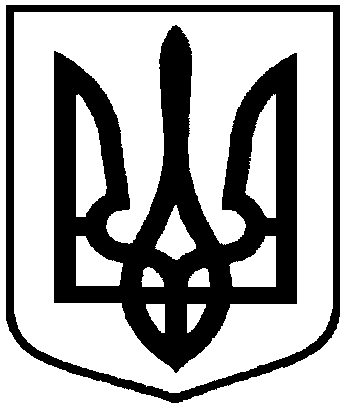 Про надання земельних ділянок                  у власність учасникам АТО за адресою: м. Суми, в районі                        вул. М. Кощія та вул. М. Данька 